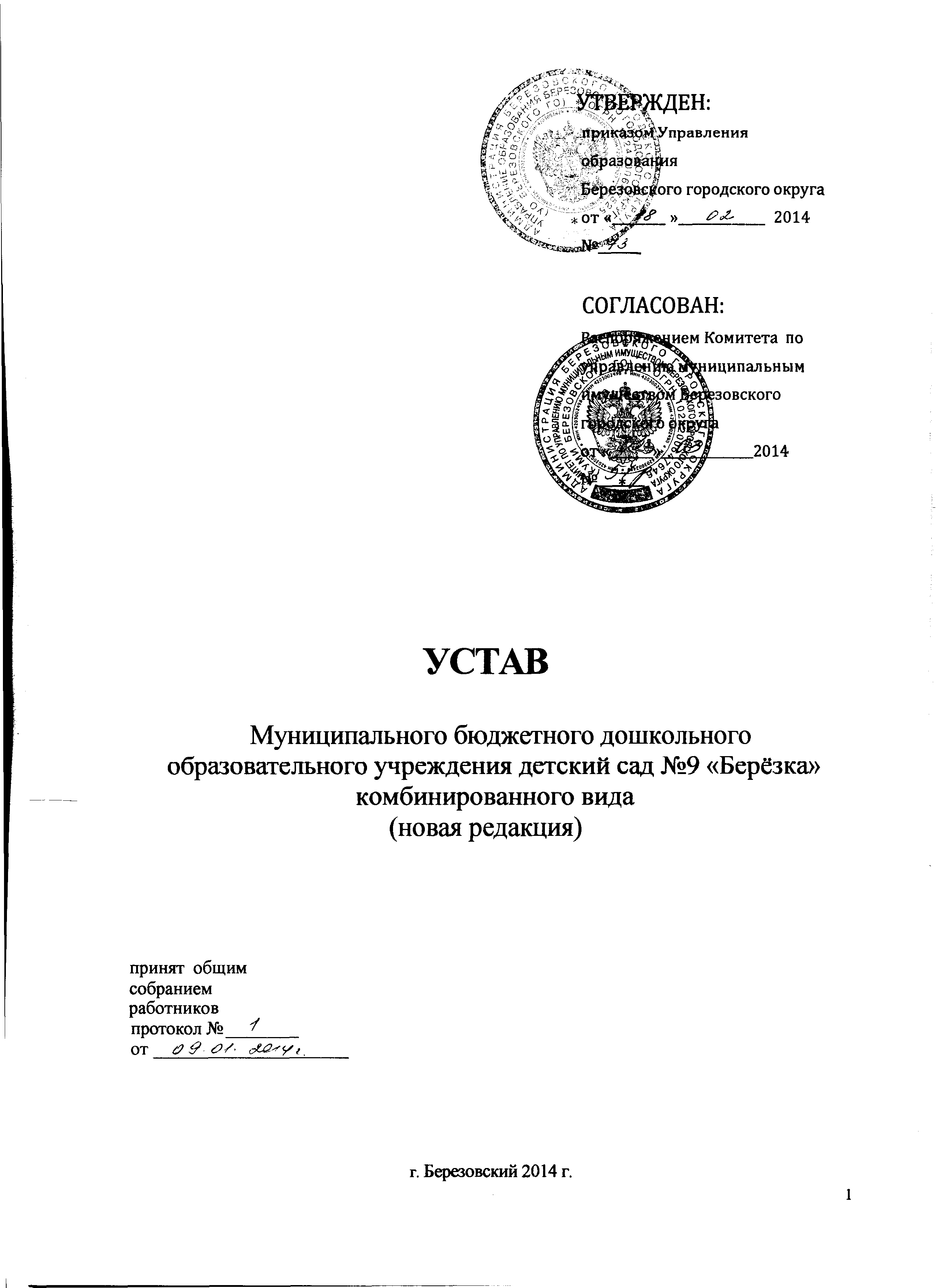 1. Общие положения.Настоящая редакция Устава Муниципального бюджетного дошкольного образовательного учреждения детский сад №9 «Берёзка» комбинированного вида  разработана на основании Гражданского кодекса Российской Федерации, Федерального закона от 12.01.1996 года №7-ФЗ «О некоммерческих организациях», Федерального закона Российской Федерации от 29.12.2012 года №273-Ф3 «Об образовании в Российской Федерации», Закона Кемеровской области от 05.07.2013 года № 86-ОЗ «Об образовании», Приказа Минобрнауки России от 30.08.2013 года №1014 «Об утверждении Порядка организации и осуществления образовательной деятельности по основным общеобразовательным программам – образовательным программам дошкольного образования». Муниципальное бюджетное дошкольное образовательное учреждение детский сад №9 «Берёзка» комбинированного вида (далее по тексту - ДОУ) создано путем изменения типа в целях обеспечения гарантированного государством права граждан на получение общедоступного и бесплатного дошкольного образования в соответствии с федеральными государственными образовательными стандартами  и другими нормативными правовыми актами законодательства Российской Федерации.Полное   наименование: Муниципальное бюджетное дошкольное образовательное учреждение детский сад №9 «Берёзка»   комбинированного вида.Сокращенное наименование: Детский сад №9 «Берёзка».Местонахождение ДОУ: 652420, Кемеровская область,  г. Берёзовский, Комсомольский б-р, 12а, телефон 8(38445) 3-23-95, 3 - 23 - 50.Учредителем ДОУ является Муниципальное образование Березовский  городской  округ  в лице Администрации Березовского городского округа. Функции и полномочия Учредителя ДОУ от имени Администрации Березовского городского округа осуществляет Управление образования Березовского городского округа (далее по тексту - Учредитель) в соответствии с порядком, установленным нормативно-правовыми актами органа местного самоуправления Березовского городского округа. Юридический адрес учредителя: 652425,  Кемеровская область, г. Берёзовский, проспект Ленина, 39,  8(38445) 3 -48 -11. Организационно-правовая форма - бюджетное учреждение.Форма собственности - муниципальная.ДОУ является некоммерческой организацией - муниципальным бюджетным дошкольным образовательным учреждением. ДОУ, являясь бюджетным учреждением, в обязательном порядке получает от Учредителя муниципальное задание на оказание услуг (выполнение работ). ДОУ не вправе отказаться от выполнения муниципального задания.ДОУ является юридическим лицом, имеет самостоятельный баланс, лицевой счет в органе Федерального казначейства, имеет печать, штампы, бланки со своим наименованием.ДОУ вправе от своего имени заключать договоры, приобретать имущественные и иные неимущественные права и нести обязанности, быть истцом и ответчиком в суде.Права   юридического   лица  в   части   ведения   уставной   финансово- хозяйственной деятельности  у ДОУ возникают с момента его регистрации. ДОУ самостоятельно осуществляет финансово- хозяйственную деятельность.Право на  ведение образовательной деятельности и получение  льгот, установленных законодательством Российской Федерации, возникают у ДОУ с момента выдачи ему лицензии (разрешения).ДОУ проходит процедуру лицензирования в соответствии с законодательством Российской Федерации о лицензировании.Дошкольное образование в ДОУ направлено  на формирование общей культуры, развитие физических, интеллектуальных, нравственных, эстетических и личностных качеств, формирование предпосылок учебной деятельности, сохранение и укрепление здоровья детей дошкольного возраста. ДОУ обеспечивает получение дошкольного образования, присмотр и уход за воспитанниками в возрасте от 1,5 лет до прекращения образовательных отношений.ДОУ руководствуется в своей деятельности Конституцией Российской Федерации, Конвенцией о правах ребенка, одобренной Генеральной Ассамблеей ООН 20.11.1989 года, Федеральным законом Российской Федерации  от 29.12.2012 года №273 – ФЗ  «Об образовании в Российской Федерации», федеральными законами, указами и распоряжениями Президента Российской Федерации, постановлениями и распоряжениями Правительства Российской Федерации, решениями Управления образования Березовского городского округа,   настоящим Уставом и иными нормативно-правовыми актами, регулирующими образовательный процесс.В ДОУ создание и деятельность политических партий, религиозных организаций (объединений) не допускаются. В ДОУ образование носит светский характер.ДОУ  несет ответственность в установленном законодательством Российской Федерации порядке за невыполнение или ненадлежащее выполнение функций, отнесённых к его компетенции, за реализацию не в полном объеме образовательных программ в соответствии с учебным планом, качество образования своих выпускников, а также за жизнь и здоровье воспитанников, работников ДОУ.  За нарушение или незаконное ограничение права на образование и предусмотренных законодательством об образовании прав и свобод воспитанников, родителей (законных представителей) несовершеннолетних воспитанников, нарушение требований к организации и осуществлению образовательной деятельности ДОУ и его должностные лица несут административную ответственность в соответствии с Кодексом  Российской Федерации об административных правонарушениях.ЦЕЛЬ И ЗАДАЧИ ДОУ2.1. Цель: образовательная деятельность по образовательным программам  дошкольного образования, присмотр и уход за детьми.  Задачи:охрана жизни и укрепление физического и психического здоровья детей;обеспечение познавательно-речевого, социально-личностного, художественно-эстетического и физического развития детей;воспитание с учетом возрастных категорий детей гражданственности,
уважения к правам и свободам человека, любви к окружающей природе, Родине, семье;осуществление необходимой коррекции недостатков в речевом и физическом развитии детей;взаимодействие с семьями детей для обеспечения полноценного развития детей;оказание консультативной и методической помощи родителям (законным представителям) по вопросам воспитания, обучения и развития детей. ОРГАНИЗАЦИЯ ДЕЯТЕЛЬНОСТИ ДОУДОУ функционирует в помещении, отвечающем санитарно-
гигиеническим, противоэпидемическим требованиям и правилам пожарной безопасности, а также психолого-педагогическим требованиям к благоустройству дошкольных образовательных учреждений. 3.2. Режим работы ДОУ определяет самостоятельно:рабочая неделя пятидневная (выходные дни в субботу и воскресенье);длительность пребывания детей в режиме полного дня - 12 часов (с
700 до 1900).3.3.	 Организацию оказания первичной медико – санитарной помощи воспитанникам осуществляют органы исполнительной власти в сфере здравоохранения. ДОУ обязано предоставить помещение с соответствующими условиями для работы медицинских работников. 3.4. ДОУ при реализации образовательных программ создаёт условия для   охраны здоровья воспитанников, в том числе обеспечивает:1) текущий контроль за состоянием здоровья воспитанников;2) проведение санитарно-гигиенических, профилактических и оздоровительных мероприятий, обучение и воспитание в сфере охраны здоровья граждан в Российской Федерации;3) соблюдение государственных санитарно-эпидемиологических правил и нормативов;4) расследование и учет несчастных случаев с воспитанниками  во время пребывания в ДОУ, в порядке, установленном федеральным органом исполнительной власти, осуществляющим функции по выработке государственной политики и нормативно-правовому регулированию в сфере образования, по согласованию с федеральным органом исполнительной власти, осуществляющим функции по выработке государственной политики и нормативно-правовому регулированию в сфере здравоохранения.3.5. Организация питания в ДОУ возлагается на администрацию ДОУ .ДОУ обеспечивает питание воспитанников в соответствии с их возрастом и временем пребывания по нормам, утвержденным  действующим законодательством. Контроль за качеством питания, витаминизацией блюд, технологией приготовления, санитарно-гигиеническим состоянием пищеблока, правильностью хранения, соблюдением сроков реализации продуктов возлагается на медицинский персонал ДОУ.4.  Комплектование ДОУ4.1. Порядок комплектования ДОУ определяется  Правилами приёма, утверждёнными ДОУ. Приём воспитанников осуществляется ДОУ самостоятельно. 4.1.1.  Правила приёма на обучение по основным общеобразовательным программам  должны обеспечивать приём всех граждан, которые имеют право на получение общего образования соответствующего уровня, если иное не предусмотрено  Федеральным законом «Об образовании в Российской Федерации». Правила приёма в ДОУ на обучения по основным образовательным программам должны обеспечивать также  приём в ДОУ граждан, имеющих право на получение дошкольного образования соответствующего уровня и проживающих на территории ,за которой закреплено ДОУ. В приёме в ДОУ может быть отказано только по причине отсутствия в нём свободных мест.Прием детей в ДОУ осуществляется на основании медицинского заключения
о состоянии здоровья ребенка, заявления и документов, удостоверяющих личность одного из родителей (законных представителей) воспитанника.4.1.2. В ДОУ функционируют 6 групп дневного пребывания, в которые принимаются дети в возрасте от 1,5 лет до 7 лет,  из них 2 группы комбинированной направленности, осуществляющие коррекцию речи, в которые принимаются дети в возрасте от 5 до 7 лет. Дети с ограниченными возможностями (с лёгкими нарушениями речи) принимаются в группы комбинированной направленности в ДОУ только с согласия родителей (законных представителей) на основании заключения психолого - медико - педагогической комиссии, созданной в ДОУ. В ДОУ созданы необходимые условия для организации коррекционной работы.Наполняемость групп детьми (с учетом допустимых площадей групповых
комнат) составляет:в группах от 1, 5 до Зх лет - до 18 детей;в группах старше Зх лет до 20 детейДопускается превышение списочного состава в группе при наличии санитарно - гигиенических условий.4.1.4.	По заявлению родителей (законных представителей)  в ДОУ  могут быть открыты семейные группы, в которые принимаются дети в возрасте от 1,5   до 7 лет.По состоянию на 1 сентября  каждого года заведующий ДОУ издает приказ о  переводе воспитанников  в другую возрастную группу.При приеме воспитанника в ДОУ заключается договор об образовании  между ДОУ и родителями (законными представителями), либо между ДОУ и одним из родителей (законным представителем) воспитанника  и издаётся приказ о зачислении воспитанника в ДОУ.Пропуски детей, посещающих ДОУ,   допускаются в случае болезни ребенка, прохождения им санаторно - курортного лечения, отпуска родителей.После перенесенного заболевания, а также отсутствия  более 5    дней (за исключением выходных и праздничных дней), детей принимают в ДОУ только при наличии справки  с указанием диагноза, длительности заболевания, сведений об отсутствии контакта с инфекционными больными.  Иностранные граждане и лица без гражданства (далее – иностранные граждане) имеют право на получение образования в Российской Федерации в соответствии с международными  договорами  Российской Федерации и Федеральным законом «Об образовании в Российской Федерации».Иностранные граждане обладают равными с гражданами Российской Федерации правами на получение дошкольного образования. 4.1.10.	В соответствии с действующим законодательством РФ в ДОУ принимаются:во внеочередном порядке:•	дети прокуроров, в соответствии с Федеральным законом от 17.01.1992 № 2202-1 «О прокуратуре Российской Федерации»;дети сотрудников следственного комитета в соответствии с Федеральным законом от 29.12.2010 № 403-ФЗ «О следственном комитете Российской Федерации»;дети  судей  в  соответствии  с  Законом  Российской  Федерации  от 26.06.1992  № 3132-1 «О статусе судей в Российской Федерации»;дети граждан Российской Федерации, подвергшихся воздействию радиации  вследствие катастрофы на Чернобыльской АЭС, в соответствии с Законом Российской Федерации от 15.05.1991 № 1244-1 «О социальной защите граждан, подвергшихся воздействию радиации вследствие катастрофы на Чернобыльской АЭС»;дети погибших (пропавших без вести), умерших, ставших инвалидами сотрудников и военнослужащих из числа лиц, указанных в пункте 1 Постановления Правительства Российской Федерации  от 09.02.2004 №  65 « О дополни тельных гарантиях и компенсациях военнослужащим и сотрудникам Федеральных органов исполнительной власти, участвующим в контр террористических операциях и обеспечивающим правопорядок и общественную безопасность на территории Северо-Кавказкого региона Российской Федерации»;дети других категорий граждан, имеющих право предоставление мест в Учреждении во внеочередном порядке в соответствии с федеральными нормативными правовыми актами и нормативными актами субъекта федерации. в первоочередном порядке дети:дети из многодетных семей (семей, имеющих в своем составе 3-х и более детей в возрасте до 18 лет, в том числе усыновленных и приемных), в соответствии с Законом Кемеровской области от 05.07.2013  № 86- ОЗ  «Об образовании»;дети военнослужащих по месту жительства их семей (кроме указанных в п.п.  «д» п.3.5 настоящих Правил) в соответствии с Федеральным законом от 27.05.1998 № 76-ФЗ « О статусе военнослужащих»;дети - инвалиды и дети, один из родителей (законных представителей) которых является инвалидом, в соответствии с Указом Президента Российской Федерации от 02.10.1992 № 1157 «О дополнительных мерах государственной поддержки инвалидов»;дети  сотрудника полиции, дети сотрудника полиции,  погибшего (умершего) вследствие увечья или иного повреждения здоровья, полученных в связи с выполнением служебных обязанностей, дети сотрудника полиции, умершего вследствие заболевания, полученного в пери од прохождения службы в полиции, дети гражданина Российской Федерации, уволенного со службы в полиции вследствие увечья или иного повреждения здоровья, полученных в связи со службой в полиции, дети гражданина Российской Федерации, умершего в течение одного года после увольнения со службы в полиции вследствие увечья или иного повреждения здоровья, полученных в связи с выполнением служебных обязанностей, либо вследствие заболевания, полученного в период прохождения службы в полиции, исключивших возможность дальнейшего прохождения службы в полиции,   детям, находящимся (находившимся) на иждивении сотрудника полиции, гражданина Российской Федерации, категорий, перечисленных в настоящем пункте, в соответствии с Федеральным законом от 07.02.2011 № 3-ФЗ «О полиции»;детям сотрудников органов по контролю за оборотом наркотических средств и психотропных веществ и таможенных органах РФ по месту жительства, при соответствующей компенсации за счет средств ФСКН России, в первоочередном порядке, в соответствии с Федеральным законом  от 30.12.2012 г. №283 - ФЗ  « О социальных гарантиях сотрудникам некоторых Федеральных органов исполнительной власти и внесении изменений в отдельные законодательные акты  РФ»;детям сотрудников органов уголовно - исполнительной системы, в первоочередном порядке, в соответствии с Федеральным законом  от 30.12.2012 г. №283  «О социальных гарантиях сотрудникам некоторых Федеральных органов исполнительной власти и внесении изменений в отдельные законодательные акты РФ»;детям сотрудников федеральной противопожарной службе Государственной противопожарной службы, в первоочередном порядке, в соответствии с Федеральным законом  от 30.12.2012 г. № 283 «О социальных гарантиях сотрудникам некоторых Федеральных органов исполнительной власти и внесении изменений в отдельные законодательные акты РФ»;приемные дети из приемных семей, имеющих 3-х и более детей, включая родных и приемных в возрасте до 18 лет, в соответствии с Законом Кемеровской области от 05.07.2013 № 86 -03 «Об образовании»;дети других категорий граждан, имеющих право на предоставление места в Учреждении в первоочередном порядке в соответствии с федеральными нормативными правовыми актами и нормативными правовыми актами субъекта Российской Федерации.4.2. Прекращение образовательных отношений:4.2.1.Образовательные отношения прекращаются в связи с отчислением воспитанника из ДОУ:а) в связи с завершением дошкольного обучения (выпуск в школу);б) досрочно:по инициативе родителей (законных представителей), в том числе, в случае перевода ребёнка на обучение в другое ДОУ;по обстоятельствам, не зависящим от воли родителей (законных представителей) воспитанников и ДОУ, в том числе в случае ликвидации ДОУ.Основанием для прекращения образовательных отношений является приказ  заведующего ДОУ о расторжении договора об образовании с родителями (законными представителями) и отчислении воспитанника из ДОУ.5. Содержание образовательного процессаОбучение и воспитание в ДОУ ведется на русском языке.ДОУ самостоятельно в выборе форм, средств и методов обучения и воспитания в пределах, определенных Федеральным законом Российской Федерации от 29.12.2012  № 273 -ФЗ «Об образовании в Российской Федерации».5.3. Образовательная программа дошкольного образования направлена на разностороннее развитие детей дошкольного возраста с учетом их возрастных и индивидуальных особенностей, в том числе достижение детьми дошкольного возраста уровня развития, необходимого и достаточного для успешного освоения ими образовательных программ начального общего образования , на основе индивидуального подхода к детям дошкольного возраста и специфичных для детей дошкольного возраста видов деятельности. Освоение образовательных программ дошкольного образования не сопровождается проведением промежуточных аттестаций и итоговой аттестации воспитанников. Образовательная программа дошкольного образования разрабатывается и утверждается ДОУ в соответствии с федеральным государственным образовательным стандартом дошкольного образования и с учетом соответствующих примерных образовательных программ дошкольного образования.В группах комбинированной направленности осуществляется совместное образование здоровых детей и детей с ограниченными возможностями здоровья (нарушение речи)  в соответствии с образовательной программой  дошкольного образования, адаптированной для детей с ограниченными возможностями здоровья (нарушение речи) с учетом особенностей их психофизического развития, индивидуальных возможностей, обеспечивающие коррекцию нарушений развития и социальную адаптацию воспитанников с ограниченными возможностями здоровья (нарушение речи).Образовательные программы (основная общеобразовательная программа и дополнительные) реализуются с учетом возрастных и индивидуальных особенностей детей.ДОУ организует работу по приоритетным направлениям развития детей сверх требований государственного образовательного стандарта в виде кружковой деятельности.5.7.	ДОУ устанавливает последовательность, продолжительность деятельности, сбалансированность ее видов, максимальный объем нагрузки   во время занятий, исходя из условий ДОУ, содержания образовательной программы дошкольного образования, в соответствии с требованиями федерального государственного образовательного стандарта и требованиями Санитарных Правил и Норм.6.   Участники образовательного процессаУчастниками образовательного процесса дошкольного образовательного учреждения являются воспитанники, их родители (законные представители), педагогические работники ДОУ.6.2. Взаимоотношения между ДОУ и родителями (законными представителями) регулируются договором об образовании, включающим в себя взаимные права, обязанности и ответственность сторон, возникающие в процессе воспитания, обучения, развития, присмотра, ухода и оздоровления детей, длительность пребывания ребенка в ДОУ, а также  размер платы, взимаемой с родителей (законных представителей) за содержание ребенка в ДОУ. Договор об образовании не может содержать условия, которые ограничивают права воспитанников на получение дошкольного образования или снижение уровня предоставления им гарантий по сравнению с условиями, установленными законодательством об образовании. Если условия, ограничивающие права воспитанников или снижающие уровень предоставления им гарантий, включены в договор, такие условия не подлежат применению. 6.3.Отношения ребенка и персонала ДОУ строятся на основе сотрудничества, уважения личности ребенка и предоставления ему свободы развития в соответствии с индивидуальными особенностями.6.4.Права и обязанности участников образовательного процесса:6.4.1 .Права воспитанников ДОУ:ДОУ обеспечивает права каждого ребенка в соответствии с Конвенцией о правах ребенка, принятой 44 сессией Генеральной Ассамблеи ООН, и действующим законодательством РФ.Ребенку гарантируется:предоставление условий для обучения с учетом особенностей его психофизического развития и состояния здоровья, в том числе получение социально – педагогической и психологической помощи, бесплатной психолого – медико – педагогической коррекции; охрана жизни и здоровья;защита от всех форм физического и психического насилия, оскорбление личности;защита его достоинства;удовлетворение потребностей в эмоционально - личностном общении;удовлетворение физиологических потребностей (в питании, сне, отдыхе и др.) в соответствии с его возрастом и индивидуальными особенностями развития;развитие его творческих способностей и интересов, включая участие в конкурсах, олимпиадах, выставках, смотрах, физкультурных и спортивных мероприятиях;образование в соответствии с государственным образовательным стандартом;получение дополнительных (в том числе платных) образовательных и медицинских услуг;предоставление оборудования, игр, игрушек, учебных пособий. 6.4.2.Родители (законные представители) несовершеннолетних воспитанников  имеют преимущественное право на обучение и воспитание детей перед всеми другими лицами.Они обязаны заложить основы физического, нравственного и интеллектуального развития личности ребёнка.ДОУ оказывает помощь родителям (законным представителям) несовершеннолетних воспитанников в воспитании, охране и укреплении их психического  и физического здоровья, развития индивидуальных способностей,  и необходимой коррекции нарушений их развития. Родители (законные представители) несовершеннолетних воспитанников имеют право:дать ребёнку дошкольное образование;знакомиться с Уставом ДОУ, лицензией на осуществление образовательной деятельности, с учебно – программной документацией и другими документами, регламентирующими организацию и осуществление образовательной деятельности;знакомиться с содержанием образования, используемыми методами обучения и воспитания, образовательными технологиями;защищать права и законные интересы воспитанника;получать информацию о всех видах планируемых обследований (психологических, психолого – педагогических) воспитанников, давать  согласие на проведение таких обследований или участие в таких обследованиях, отказаться от их проведения или участия в них, получать информацию о результатах проведённых обследований воспитанников;принимать участие в управлении ДОУ, в форме, определяемой Уставом ДОУ;присутствовать при обследовании детей психолого - медико - педагогической комиссией, при обсуждении результатов и вынесение рекомендаций, полученных по результатам обследования, высказывать своё мнение относительно предлагаемых условий для организации обучения и воспитания детей;•	беспрепятственно осуществлять благотворительную деятельность на основе добровольности и свободы для выполнения уставных задач ДОУ.
6.4.3 .Родители (законные представители) обязаны:соблюдать правила внутреннего распорядка ДОУ, требования локальных нормативных актов, которые устанавливают режим воспитанников, порядок регламентаций образовательных отношений между ДОУ, воспитанниками и их родителями (законными представителями) и оформления возникновения. приостановления и прекращения этих отношений;уважать честь и достоинство воспитанников и работников ДОУ;иные права и обязанности родителей (законных представителей) воспитанников устанавливаются Федеральным законом «Об образовании в Российской Федерации» и иными Федеральными законами, договором об образовании.За неисполнение или ненадлежащее исполнение обязанностей, установленных федеральным законодательством, родители (законные представители) несовершеннолетних детей несут ответственность, предусмотренную законодательством Российской Федерации. 6.4.4. Работники ДОУ имеют право:защищать свою профессиональную честь и достоинство;повышать свою квалификацию;свободно выражать своё мнение;проявлять творческую инициативу;вносить предложения по улучшению работы ДОУ;обращаться в комиссию по урегулированию трудовых споров;•	на сокращённую рабочую неделю, на удлиненный оплачиваемый отпуск, иные меры социальной защиты, поддержки в порядке, установленном законодательством Российской Федерации.6.4.5.	Работники ДОУ обязаны:выполнять Устав ДОУ, приказы заведующей;выполнять свою работу на высоком профессиональном уровне;соблюдать правовые, нравственные, этические нормы;выполнять должностные инструкции, правила внутреннего трудового распорядка и другие локальные акты ДОУ;охранять жизнь и здоровье воспитанников в период их пребывания в ДОУ;нести ответственность за сохранность имущества ДОУ;своевременно проходить медицинский осмотр (2 раза в год);обучаться и проходить проверку знаний по охране труда.6.4.6.	Педагогическим работникам ДОУ предоставляются права и свободы, меры социальной поддержки, направленные на обеспечение их высокого профессионального уровня, условий для эффективного выполнения профессиональных задач, повышение социальной значимости и престижа их труда. Педагогические работники пользуются следующими академическими правами и свободами:1) свободное выражение своего мнения, свобода от вмешательства в профессиональную деятельность;2) свобода выбора и использования педагогически обоснованных форм, средств, методов обучения и воспитания;3) право на творческую инициативу, разработку и применение авторских программ и методов обучения и воспитания в пределах реализуемой образовательной программы;4) право на выбор учебных пособий, материалов и иных средств обучения и воспитания в соответствии с образовательной программой и в порядке, установленном законодательством об образовании;5) право на участие в разработке образовательных программ, в том числе учебных планов, календарных учебных графиков, методических материалов и иных компонентов образовательных программ;6) право на осуществление научной, научно-технической, творческой, исследовательской деятельности, участие в экспериментальной и международной деятельности, разработках и во внедрении инноваций;7) право на бесплатное пользование библиотеками и информационными ресурсами, а также доступ в порядке, установленном локальными нормативными актами ДОУ,  к информационно-телекоммуникационным сетям и базам данных, учебным и методическим материалам, музейным фондам, материально-техническим средствам обеспечения образовательной деятельности, необходимым для качественного осуществления педагогической, научной или исследовательской деятельности в ДОУ;8) право на бесплатное пользование образовательными, методическими и научными услугами ДОУ, в порядке, установленном законодательством Российской Федерации или локальными нормативными актами;9) право на участие в управлении образовательной организацией, в том числе в коллегиальных органах управления, в порядке, установленном уставом ДОУ;10) право на участие в обсуждении вопросов, относящихся к деятельности ДОУ, в том числе через органы управления и общественные организации;11) право на объединение в общественные профессиональные организации в формах и в порядке, которые установлены законодательством Российской Федерации;12) право на обращение в комиссию по урегулированию споров между участниками образовательных отношений;13) право на защиту профессиональной чести и достоинства, на справедливое и объективное расследование нарушения норм профессиональной этики педагогических работников.Педагогические работники имеют следующие трудовые права и социальные гарантии:1) право на сокращенную продолжительность рабочего времени;2) право на дополнительное профессиональное образование по профилю педагогической деятельности не реже чем один раз в три года;3) право на ежегодный основной удлиненный оплачиваемый отпуск, продолжительность которого определяется Правительством Российской Федерации;4) право на длительный отпуск сроком до одного года не реже чем через каждые десять лет непрерывной педагогической работы в порядке, установленном федеральным органом исполнительной власти, осуществляющим функции по выработке государственной политики и нормативно-правовому регулированию в сфере образования;5) право на досрочное назначение трудовой пенсии по старости в порядке, установленном законодательством Российской Федерации;6) право на предоставление педагогическим работникам, состоящим на учете в качестве нуждающихся в жилых помещениях, вне очереди жилых помещений по договорам социального найма, право на предоставление жилых помещений специализированного жилищного фонда;7) иные трудовые права, меры социальной поддержки, установленные федеральными законами и законодательными актами субъектов Российской Федерации.6.4.7. Обязанности и ответственность педагогических работников ДОУ.Педагогические работники обязаны:1) осуществлять свою деятельность на высоком профессиональном уровне;2) соблюдать правовые, нравственные и этические нормы, следовать требованиям профессиональной этики;3) уважать честь и достоинство воспитанников и других участников образовательных отношений;4) развивать у воспитанников  познавательную активность, самостоятельность, инициативу, творческие способности, формировать гражданскую позицию, способность к труду и жизни в условиях современного мира, формировать у воспитанников  культуру здорового и безопасного образа жизни;5) применять педагогически обоснованные и обеспечивающие высокое качество образования формы, методы обучения и воспитания;6) учитывать особенности психофизического развития воспитанников и состояние их здоровья, соблюдать специальные условия, необходимые для получения образования лицами с ограниченными возможностями здоровья, взаимодействовать при необходимости с медицинскими организациями;7) систематически повышать свой профессиональный уровень;8) проходить аттестацию на соответствие занимаемой должности в порядке, установленном законодательством об образовании;9) проходить в соответствии с трудовым законодательством предварительные при поступлении на работу и периодические медицинские осмотры, а также внеочередные медицинские осмотры по направлению работодателя;10) проходить в установленном законодательством Российской Федерации порядке обучение и проверку знаний и навыков в области охраны труда;11) соблюдать устав ДОУ, правила внутреннего трудового распорядка.6.4.8. Педагогические работники несут ответственность за неисполнение или ненадлежащее исполнение возложенных на них обязанностей в порядке и в случаях, которые установлены Федеральными законами. Не исполнение или ненадлежащее исполнение педагогическими работниками обязанностей, учитываются при прохождении ими аттестации. 7.  Плата, взимаемая с родителей (законных представителей) за присмотр и уход за детьми7.1. За присмотр и уход за ребенком учредитель ДОУ, вправе устанавливать плату, взимаемую с родителей (законных представителей) (далее - родительская плата), и ее размер, если иное не установлено Федеральным законом «Об образовании в Российской Федерации». Учредитель вправе снизить размер родительской платы или не взимать ее с отдельных категорий родителей (законных представителей) в определяемых им случаях и порядке.7.2.  За присмотр и уход за детьми - инвалидами, детьми - сиротами и детьми, оставшимися без попечения родителей, а также за детьми с туберкулёзной интоксикацией, посещающими ДОУ, родительская плата не взимается.7.3.	Не допускается включение расходов на реализацию образовательной программы дошкольного образования, а также расходов на содержание недвижимого имущества ДОУ в родительскую плату за присмотр и уход за детьми.7.4.	В целях материальной поддержки воспитания и обучения детей, посещающих ДОУ, родителям (законным представителям) выплачивается компенсация в размере:за первого ребёнка - не менее 20% от среднего размера родительской платы;за второго ребёнка - не менее 50% от среднего размера родительской платы;за третьего ребёнка и последующих детей - не менее 70% от среднего размера родительской платы.8. Управление ДОУ8.1.	Управление ДОУ осуществляется на основе сочетания принципов единоначалия и коллегиальности. Управление ДОУ осуществляется в соответствии с законодательством Российской Федерации  с учетом особенностей, установленных Федеральным законом «Об образовании в Российской Федерации».Единоличным исполнительным органом ДОУ является руководитель, который осуществляет текущее руководство деятельностью ДОУ.8.2.	Формами    самоуправления    ДОУ,    обеспечивающими    государственно- общественный характер управления, являются: Управляющий Совет, общее собрание работников ДОУ, педагогический Совет, родительский Совет.8.2.1. Органом самоуправления ДОУ является - Управляющий Совет ДОУ (далее по тексту- Совет ДОУ).Деятельность Совета ДОУ регулируется Положением о Совете ДОУ.8.2.1.2.Совет ДОУ избирается сроком на 1 год.8.2.1.3.В Совет ДОУ входят:родители (законные представители) воспитанников;работники ДОУ, из которых не менее 2/3 должны являться педагогическими работниками;•	граждане, привлеченные к участию  путем кооптации (выбранные из числа граждан, чьи дети не посещают ДОУ, которые не являются работниками ДОУ, мнение которых не является зависимым от мнения указанных лиц). 8.2.1.4.	Совет ДОУ:1.  утверждает программу развития ДОУ;участвует в разработке и утверждает локальные акты ДОУ, устанавливающие виды, размеры, условия и порядок выплат стимулирующего характера работникам ДОУ, показатели и критерии оценки качества и результативности труда работников ДОУ;участвует в процедурах оценки качества и результативности труда работников ДОУ, распределения выплат стимулирующего характера, а также утверждает или согласовывает решения об их распределении в порядке, устанавливаемом локальными актами  ДОУ;обеспечивает участие представителей общественности в процедурах лицензирования ДОУ, аттестации администрации ДОУ;принимает решение о проведении и проводит общественную экспертизу по вопросам соблюдения прав участников образовательного процесса, общественную экспертизу качества условий организации образовательного процесса в ДОУ, общественную экспертизу инновационных программ;участвует в подготовке и утверждает Публичный (ежегодный)
доклад  ДОУ. Публичный доклад подписывается совместно председателем управляющего совета и руководителем ДОУ;по представлению руководителя ДОУ согласовывает:годовой календарный график;план финансово – хозяйственной деятельности;правила  внутреннего  распорядка ДОУ;введение новых методик образовательного процесса и образовательных технологий:утверждает локальные акты ДОУ, устанавливающие порядок привлечения внебюджетных средств для обеспечения деятельности и развития ДОУ:рассматривает жалобы в заявления родителей (законных представителей) воспитанников на действия (бездействие) педагогических и административных работников ДОУ, выносит по ним заключения и направляет учредителю ДОУ; контролирует качество и безопасность условий воспитания в ДОУ, разрабатывает предложения об их улучшении и вносит их руководителю и (или) учредителю ДОУ; вносит руководителю ДОУ  предложения и рекомендации в части:материально-технического обеспечения и оснащения воспитатель
но- образовательного процесса, оборудования помещений ДОУ   (в   пределах   выделяемых средств и средств из внебюджетных источников):создания в ДОУ необходимых условий для организации питания, медицинского обслуживания воспитанников;выбора учебных и методических пособий, игрового и учебно-методического оборудования из перечней, рекомендованных (допущенных) к использованию в образовательном процессе ДОУ;организации педагогической и психологической диагностики образовательных достижений детей;мероприятий по охране и укреплению здоровья детей;развития воспитательной работы в ДОУ;условий коллективного договора; в случае возникновения необходимости внесения изменений и
дополнений в устав ДОУ организует и проводит процедуры по их разработке и принятию в порядке, определенном уставом ДОУ; ходатайствует перед руководителем ДОУ  о расторжении трудового договора с работником ДОУ (при наличии предусмотренных действующим законодательством Российской Федерации оснований): вносит рекомендации учредителю ДОУ по кандидатуре на должность руководителя ДОУ и ходатайствует перед учредителем о расторжении трудового договора с ним (при наличии предусмотренных действующим законодательством Российской Федерации оснований): заслушивает и утверждает ежегодные отчеты руководителя ДОУ:по итогам учебного и финансового года;Решения, принятые Управляющим советом ДОУ по вопросам, отнесенным уставом, иными локальными актами ДОУ к его компетенции, обязательны для исполнения руководителем ДОУ, который обеспечивает их выполнение наемными работниками ДОУ.По вопросам, не отнесенным уставом ДОУ к компетенции Управляющего совета, решения совета носят для руководителя ДОУ рекомендательный характер.8.3.  Общее руководство ДОУ осуществляется общим собранием работников.8.3.1. 	Деятельность общего собрания работников  регулируется Положением об общем собрании  работников ДОУ.    В состав общего собрания входят все работники ДОУ, а также Учредитель с правом решающего голоса.Общее собрание работников  проводится не реже 1 раза в год и считается правомочным, если на нем присутствует не менее 2/3 от общего количества работников. 8.3.3. Полномочия общего собрания:рассматривать и принимать изменения и дополнения в Устав ДОУ, а также его новую редакцию; выдвигать кандидатов в состав Управляющего совета ДОУ; избирать состав профсоюзного комитета;обсуждать Правила внутреннего трудового распорядка;рассматривать вопрос о заключении с администрацией коллективного договора, утверждать его и подписывать;определять направление финансово - хозяйственной деятельности ДОУ;8.4. Управление педагогической деятельностью ДОУ осуществляет Педагогический совет ДОУ, в который входят все педагоги и специалисты, реализующие основные образовательные услуги. Деятельность Педагогического совета регулируется Положением о Педагогическом совете ДОУ.8.4.1. К компетенции Педагогического совета относится:
определение стратегии воспитательно-образовательного процесса ДОУ;выбор и анализ программы воспитания и обучения детей, обсуждение и разработка авторских программ;рассмотрение и утверждение методических направлений работы с детьми, а также все вопросы содержания, методов и форм воспитательно-образовательного процесса;рассмотрение вопросов повышения квалификации и аттестации педагогов;выявление, обобщение, распространение и внедрение передового педагогического опыта;организация дополнительных услуг.8.4.2. Педагогический Совет созывается в любом случае, если этого требуют интересы ДОУ, но не реже одного раза в квартал.8.4.3. На заседании Педагогического Совета с правом совещательного голоса могут присутствовать родители (законные представители) воспитанников.Заседания Педагогического Совета правомочны, если на них присутствует  его членов. Решения Педагогического Совета правомочны, если они принимаются простым большинством голосов. Родительский Совет.Деятельность Родительского совета ДОУ регулируется Положением о Родительском Совете ДОУ.Заседание Родительского Совета проводятся по мере необходимости в соответствии с планом работы, но не реже 1-го раза в квартал.Родительский Совет содействует:организации и совершенствованию воспитательно-образовательного процесса;совершенствованию материально-технической базы.8.5.4. Родительский Совет имеет право:вносить предложение, направленные на улучшение работы ДОУ; вносить изменения и дополнения в договор об образовании между родителями (законными представителями) воспитанников  и ДОУ. 8.6. Непосредственное руководство ДОУ осуществляет прошедший соответствующую аттестацию заведующий, права и обязанности, которого определяются трудовым договором, заключенным между ним и Учредителем. Изменение определенных сторонами условий трудового договора допускается только по соглашению сторон, за исключением случаев, предусмотренных трудовым законодательством. Соглашение об изменении определенных сторонами условий трудового договора заключается в письменной форме. Расторжение трудового договора с заведующим производится по основаниям и в порядке, предусмотренным Трудовым кодексом Российской Федерации.8.6.1. Руководитель ДОУ в соответствии с законодательством Российской Федерации и Уставом:назначается учредителем ДОУ;должен иметь высшее образование и соответствовать квалификационным требованиям, указанным в квалификационных справочниках, по соответствующим должностям руководителей образовательных организаций и (или) профессиональным стандартам;обязанности руководителя ДОУ не могут исполняться по совместительству;права и обязанности руководителя ДОУ, его компетенция в области управления определяются в соответствии  с законодательством об образовании и Уставом ДОУ;руководителю ДОУ предоставляются в порядке, установленном Правительством Российской Федерации, права, социальные гарантии и меры социальной поддержки.8.6.2. Заведующий ДОУ: действует от имени ДОУ, представляет ее интересы во всех    государственных, общественных и муниципальных органах, организациях, учреждениях без доверенности;от имени и в интересах ДОУ заключает договоры, в том числе трудовые, выдает доверенности;имеет право приостанавливать решения Управляющего Совета ДОУ в случае, если они противоречат действующему законодательству РФ;совместно с органами самоуправления ДОУ определяет стратегию, цели и задачи развития ДОУ;осуществляет материально- техническое обеспечение образовательной  деятельности, оборудование помещений в соответствии с государственными и местными нормами и требованиями, в том числе в соответствии с федеральными государственными  образовательными стандартами;предоставляет Учредителю и общественности ежегодный отчет о поступлении и расходовании финансовых и материальных средств, а также отчет о результатах самообследования;осуществляет подбор, прием на работу и расстановку кадров, несет ответственность за уровень их квалификации;разрабатывает и утверждает правила внутреннего трудового распорядка, иных локальных нормативных актов;осуществляет использование и совершенствование методик образовательного процесса и образовательных технологий, в том числе дистанционных образовательных технологий;открывает в органах федерального казначейства лицевой счет, пользуется правом распоряжения имуществом и средствами ДОУ в пределах, установленных законодательством Российской Федерации и настоящим Уставом;осуществляет руководство разработкой и внедрением образовательных программ и программы развития ДОУ, учебных планов;устанавливает структуру управления деятельностью ДОУ;издает приказы, обязательные для выполнения  всеми работниками ДОУ;утверждает план работы ДОУ,  графики отпусков, педагогическую нагрузку работников, штатное расписание;определяет должностные обязанности педагогических и других работников ДОУ, утверждает должностные инструкции, создает условия для повышения их квалификации;организует формирование контингента воспитанников, в пределах оговоренной лицензией квоты;обеспечивает создание в ДОУ необходимых условий для работы медицинских учреждений, осуществляет контроль их работы в целях охраны и укрепления здоровья воспитанников и работников ДОУ;оказывает содействие педагогическим организациям (объединениям) и методическим объединениям;обеспечивает создание и ведение официального сайта ДОУ в сети Интернет;несёт ответственность за руководство образовательной, научной, воспитательной работой и организационно – хозяйственной деятельностью ДОУ;осуществляет иные действия, предусмотренные законодательством Российской Федерации.Другие функциональные обязанности, права и ответственность заведующего ДОУ определяются должностной инструкцией и трудовым договором.8.8. К компетенции Учредителя относятся:организация предоставления общедоступного и бесплатного дошкольного образования;создание, реорганизация и ликвидация ДОУ;назначение и освобождение от должности заведующего ДОУ;утверждение Устава ДОУ, изменений и дополнений в него;контроль за всеми видами деятельности ДОУ в пределах полномочий;формирование и утверждение муниципального задания для ДОУ;представление руководящих и педагогических работников ДОУ к награждению ведомственными и государственными наградами;осуществление финансового обеспечения  выполнения муниципального задания;осуществление иных полномочий, предусмотренных действующим законодательством РФ.9.  Финансовая и хозяйственная деятельности ДОУ9.1.	Имущество ДОУ закрепляется за ним на праве оперативного управления в соответствии с Гражданским кодексом Российской Федерации. Собственником имущества ДОУ является муниципальное образование Березовский городской округ.9.2. Органом, уполномоченным от имени собственника осуществлять полномочия по владению, пользованию и распоряжению имуществом, выступает Комитет по управлению муниципальным имуществом Берёзовского городского округа (далее – КУМИ Берёзовского ГО). 9.3. Земельный участок, необходимый для выполнения ДОУ своих уставных задач, предоставляется ему на праве постоянного (бессрочного) пользования.9.4. ДОУ владеет, пользуется закреплённым имуществом в пределах, установленных законом, в соответствии с целями своей деятельности, назначением этого имущества и, если иное не установлено законом, распоряжается этим имуществом с согласия собственника этого имущества. 9.5.	 Собственник имущества вправе изъять излишнее, неиспользуемое или используемое не по назначению имущества, закреплённое им за ДОУ либо приобретенное ДОУ за счет средств, выделенных ему собственником на приобретение этого имущества.  Имуществом, изъятым у ДОУ, собственник этого имущества вправе распорядиться по своему усмотрению. 9.6. ДОУ без согласия собственника не вправе распоряжаться особо ценным движимым имуществом, закреплённым за ним собственником или приобретённым ДОУ за счет средств, выделенных ему собственником на приобретение такого имущества,   а также недвижимым имуществом. Остальным имуществом, находящимся у него на праве оперативного управления, ДОУ вправе распоряжаться самостоятельно, если иное не установлено законом.9.7. Под особо ценным движимым имуществом понимается движимое имущество, без которого осуществление ДОУ своей уставной деятельности будет существенно затруднено. Перечни особо ценного движимого имущества определяется Учредителем. 9.8. ДОУ вправе осуществлять приносящую доходы деятельность лишь постольку, поскольку это служит достижению целей, ради которых оно создано, и соответствующую этим целям, при условии, что такая деятельность указана в его учредительных документах. Доходы, полученные от такой деятельности, и приобретённое за счет этих доходов имущество поступает в самостоятельное распоряжение ДОУ.9.9. Виды приносящей доход деятельности:образовательные – (группа кратковременного пребывания детей) «Социально – познавательное развитее дошкольника»;лечебно – профилактические -  группа по профилактике плоскостопия. 9.10.  Учредитель вправе приостановить приносящую доход деятельность ДОУ, если она идет в ущерб образовательной деятельности, предусмотренной настоящим Уставом, до решения суда по этому вопросу.9.11. ДОУ несет ответственность перед КУМИ Берёзовского ГО за сохранность и эффективность использования имущества закрепленного за ним на праве оперативного управления.9.12. Крупные сделки и сделки, в совершении которых имеется заинтересованность, могут быть совершены ДОУ только с предварительного согласия Учредителя.9.13. Заведующий ДОУ несет перед ДОУ ответственность в размере убытков, причиненных ДОУ в результате совершения крупной сделки с нарушением требований действующего законодательства РФ, независимо от того, была ли эта сделка признана недействительной.9.14. Заведующий ДОУ несет персональную ответственность за просроченную кредиторскую задолженность ДОУ, превышающую предельно допустимые значения, установленные Учредителем.9.15. ДОУ отвечает по своим обязательствам всем находящимся у него на праве оперативного управления имуществом, как закрепленным за ДОУ собственником имущества, так и приобретенным за счет доходов, полученных от приносящей до ход деятельности, за исключением особо ценного движимого имущества, закрепленного за ДОУ собственником имущества или приобретенного ДОУ за счет выделенных собственником имущества ДОУ средств, а также недвижимого имущества. Собственник имущества ДОУ   не несет ответственности по обязательствам ДОУ.9.16. ДОУ ежегодно в сроки, определённые Учредителем, предоставляет Учредителю расчёт расходов на содержание недвижимого имущества,   и особо ценного движимого имущества, закреплённых за ДОУ, или приобретённых за счёт   выделенных ему Учредителем средств на приобретение такого имущества, расходов на уплату налогов,   в качестве объекта налогообложения, по которым признаётся со ответствующее имущество, в том числе земельные участки.9.17.  Если ДОУ сдает в аренду закрепленные за ним объекты собственности, заключению договора об аренде должна предшествовать проводимая учредителем в порядке, установленном законодательством Российской Федерации оценка последствий заключения такого договора для обеспечения жизнедеятельности, образования. Договор аренды не может заключаться, если в результате проведённой оценки последствий его заключения установлена возможность ухудшения указанных условий. 9.18. В случае сдачи в аренду с согласия учредителя недвижимого имущества и особо ценного движимого имущества, закрепленного за ДОУ учредителем или приобретенного ДОУ за счет средств, выделенным ему учредителем на приобретение такого имущества, финансовое обеспечение содержания такого имущества учредителем не осуществляется.  9.19.  ДОУ не вправе совершать сделки, возможными последствиями которых является отчуждение или обременение имущества, закрепленного за ДОУ, или имущества, приобретенного за счет средств, выделенных ДОУ Учредителем, за исключением случаев,   если совершение таких сделок допускается законодательством Российской Федерации.9.20. Источниками формирования имущества и финансовых ресурсов ДОУ являются:собственные средства Учредителя;бюджетные и внебюджетные средства;имущество, переданное ДОУ собственником имущества;средства, полученные от родителей (законных представителей), за предоставление воспитанникам дополнительных платных образовательных услуг, добровольные пожертвования других физических и юридических лиц;доход, полученный от реализации продукции и услуг, а также иных видов разрешенной деятельности, осуществляемой самостоятельно;другие источники в соответствии с законодательством Российской Федерации.9.21. ДОУ обязано эффективно использовать имущество, закреплённое за ней на праве оперативного управления, обеспечивать его сохранность и надлежащий учёт, не допускать ухудшения его технического состояния, за исключением случаев, связанных с нормальным износом и форс-мажорными обстоятельствами, осуществлять текущий ремонт.9.22. Финансирование ДОУ осуществляется в соответствии с законодательством Российской Федерации на основе государственных (в том числе ведомственных) и местных нормативов в расчете на одного воспитанника.9.23. Муниципальные задания для ДОУ в соответствии с основными видами деятельности, предусмотренными настоящим Уставом, формирует и утверждает Учредитель. ДОУ не вправе отказаться от выполнения муниципального задания. Порядок формирования муниципального задания и порядок финансового обеспечения выполнения этого задания определяется органом местного самоуправления.9.24. ДОУ вправе сверх установленного муниципального задания, а также в случаях, определенных федеральными законами, в пределах установленного муниципального задания выполнять работы, оказывать услуги, относящиеся к ее основным видам деятельности, предусмотренным настоящим Уставом, для граждан и юридических лиц за плату на одинаковых при оказании одних и тех же услуг условиях. Порядок определения указанной платы устанавливается органом местного самоуправления, если иное не предусмотрено федеральным законодательством. 9.25. Финансовое обеспечение выполнения муниципального задания ДОУ осуществляется в виде субсидий из бюджета на финансовое обеспечение выполнения муниципального задания.9.26. Не использованные до конца финансового года остатки субсидий, предоставленных ДОУ на выполнение муниципального задания, остаются в распоряжении ДОУ и используются в очередном финансовом году на те же цели.9.27. Уменьшение объема субсидии, предоставленной на выполнение муниципального задания, в течение срока его выполнения осуществляется только при соответствующем изменении муниципального задания.9.28. Порядок распоряжения имуществом, приобретенным за счет доходов, полученных от приносящей доход деятельности, определяется законодательством Российской Федерации. Сведения об имуществе, приобретенном за счет средств, полученных от приносящей доход деятельности, ДОУ представляет в КУМИ Березовского ГО для внесения в реестр муниципального имущества в двухнедельный срок с момента приобретения. Указанное имущество поступает в оперативное управление ДОУ и учитывается на отдельном балансе.9.29. ДОУ вправе привлекать в порядке, установленном законодательством Российской Федерации дополнительные финансовые средства за счет предоставления платных дополнительных образовательных   и иных предусмотренных Уставом ДОУ услуг, а также за счет добровольных пожертвований и целевых взносов физических или юридических лиц, в том числе иностранных граждан или иностранных юридических лиц9.30. Привлечение ДОУ дополнительных средств не влечет за собой снижения нормативов или абсолютных размеров финансового обеспечения ее деятельности.9.31. ДОУ не вправе размещать денежные средства на депозитах, в кредитных организациях, а также совершать сделки с ценными бумагами.9.32. Порядок оказания платных дополнительных образовательных услуг:• потребность в платных образовательных услугах определяется путем  анкетирования родителей (законных представителей) воспитанников.9.32.1.  ДОУ разрабатывается Положение о дополнительных платных услугах и должностные инструкции для тех, кто их оказывает.9.32.2. Заведующим ДОУ издается приказ по ДОУ об организации платных
дополнительных образовательных услуг.9.32.3. Между ДОУ и родителями (законными представителями) воспитанников заключаются договора  об образовании на оказание ДОУ дополнительных платных услуг.9.32.4. ДОУ имеет право привлекать сторонние организации, имеющие лицензии на образовательную деятельность, для оказания платных образовательных услуг.9.33.	Заключение контрактов и иных гражданско-правовых договоров осуществляется ДОУ от собственного имени.9.34.  Размещение заказов на поставки товаров, выполнение работ и оказание услуг осуществляется ДОУ в порядке, установленном для размещения заказов для государственных (муниципальных) нужд.9.35.	 При ликвидации ДОУ его имущество, после удовлетворения кредиторов, направляется на цели развития образования в соответствии с Уставом ДОУ.10.  Порядок комплектования работников ДОУ и условия оплатыих труда10.1. Комплектование штата работников ДОУ осуществляется в соответствии со штатным расписанием, на основании трудовых договоров, условия которых не должны противоречить законодательству Российской Федерации о труде. При заключении трудового договора работник предоставляет:паспорт и (или) иной документ, удостоверяющий личность;трудовую книжку, кроме случаев, когда трудовой договор заключается впервые или работник поступает на работу на условиях совместительства;страховое свидетельство государственного пенсионного страхования;документы воинского учета - для военнообязанных и лиц, подлежащих призыву на военную службу;документ об образовании;медицинское заключение об отсутствии противопоказаний по состоянию здоровья для работы в образовательном учреждении;справку о наличии (отсутствии) судимости и (или) факта уголовного преследования либо о прекращении уголовного преследования по реабилитирующим основаниям, выданную в порядке и по форме, которые устанавливаются федеральным органом исполнительной власти, осуществляющим функции по выработке и реализации государственной политики и нормативно-правовому регулированию в сфере
внутренних дел.10.2.	К педагогической деятельности в ДОУ допускаются лица, имеющие среднее профессиональное или высшее профессиональное образование и отвечающие квалификационным требованиям, указанным в квалификационных справочниках и (или) профессиональным стандартам. Образовательный ценз указанных лиц подтверждается документами государственного образца о соответствующем уровне образования и (или) квалификации.К педагогической деятельности не допускаются лица:лишенные права заниматься педагогической деятельностью в соответствии с вступившим в законную силу приговором суда;имеющие или имевшие судимость, подвергшиеся или подвергавшиеся уголовному преследованию (за исключением лиц, уголовное преследование в отношение которых прекращено по реабилитирующим основаниям) за преступления против
жизни и здоровья, свободы, чести и достоинства личности (за исключением не законного помещения в психиатрический стационар, клеветы оскорбления), половой неприкосновенности и половой свободы личности, против семьи и несовершеннолетних, здоровья населения и общественной нравственности, основ конституционного строя и безопасности государства, а также против общественной безопасности:имеющие неснятую или непогашенную судимость за умышленные тяжкие и особо тяжкие преступления;признанные недееспособными в установленном федеральным законом порядке;имеющие заболевания, предусмотренные перечнем, утверждаемым федеральным органом исполнительной власти, осуществляющим функции по выработке государственной политики и нормативно - правовому регулированию в области здравоохранения.10.3.	Лицо, лишенное решением суда права работать в образовательном учреждении
в течение определенного срока, не может быть принято на работу в образовательное учреждение в течение этого срока.10.4. Помимо оснований прекращения трудового договора по инициативе администрации, предусмотренных законодательством Российской Федерации о труде, основаниями для увольнения педагогического работника ДОУ по инициативе администрации ДОУ до истечения срока действия трудового договора являются:повторное в течение года грубое нарушение Устава ДОУ;применение, в том числе однократное, методов воспитания, связанных с физическим и (или) психическим насилием над личностью воспитанника;появление на работе в состоянии алкогольного, наркотического или токсического опьянения.Увольнение по настоящим основаниям может осуществляться администрацией без согласия профсоюза.10.5. Заработная плата работнику ДОУ выплачивается за выполнение им функциональных обязанностей и работ, предусмотренных трудовым договором. Заработная плата работника ДОУ включает в себя вознаграждение за труд в зависимости от квалификации работника, сложности, количества, качества и условий выполняемой работы, компенсационные выплаты (за работу в условиях, отклоняющихся от нормальных, работу в особых климатических условиях, и иные выплаты компенсационного характера) и стимулирующие выплаты (доплаты и надбавки стимулирующего характера, премии и иные поощрительные и разовые выплаты).10.6. 3а выполнение дополнительных работ, связанных с образовательным процессом и не входящих в круг основных обязанностей работника, устанавливается доплата. Размер указанной доплаты и порядок ее установления определяется ДОУ в пределах, выделенных на эти цели средств, самостоятельно и закрепляется локальным нормативным актом ДОУ, принятым с учетом мнения профсоюзного комитета ДОУ.10.7. Виды, размеры, условия и порядок произведения выплат стимулирующего характера, показатели и критерии оценки качества и результативности труда работников определяются ДОУ в пределах, выделенных на эти цели средств, самостоятельно и закрепляются локальным актом ДОУ. Работникам могут быть установлены иные доплаты и надбавки в соответствии с действующим законодательством РФ.10.8. Продолжительность рабочего времени педагогических работников не может превышать 36 часов в неделю. Продолжительность рабочего времени других работников составляет 40 часов в неделю, которая может осуществляться по графику, утвержденному администрацией ДОУ.10.9. Режим рабочего времени и времени отдыха педагогических работников ДОУ определяется коллективным договором, правилами внутреннего трудового распорядка, иными локальными нормативными актами ДОУ, трудовым договором, графиками работы и расписанием занятий в соответствиями трудового законодательства и с учетом особенностей, установленных федеральным органом исполнительной власти осуществляющим функции по выработке государственной политике и нормативно – кровавому регулированию в сфере образования.  11.   Порядок изменения Устава11.1.Изменения и дополнения в Устав ДОУ вносятся, разрабатываются и принимаются общим собранием работников, утверждаются Учредителем, согласовываются с Комитетом по управлению муниципальным имуществом, в порядке, установленном законодательством Российской Федерации и подлежат государственной регистрации.12.   Порядок реорганизации и ликвидации ДОУ12.1. ДОУ реорганизуется или ликвидируется в порядке, установленном гражданским законодательством, с учетом особенностей, предусмотренных законодательством об образовании.12.2. Принятие федеральным органом исполнительной власти, органом исполнительной власти субъекта Российской Федерации или органом местного самоуправления решения о реорганизации или ликвидации  ДОУ допускается на основании положительного заключения комиссии по оценке последствий такого решения.12.3.  Принятие органом местного самоуправления решение о реконструкции, модернизации, об изменении назначения или о  ликвидации ДОУ, являющегося муниципальной собственностью,   допускается на основании положительного заключения комиссии по оценке последствий такого решения для обеспечения  жизнедеятельности, образования,  развития, отдыха и оздоровления детей. 12.4. При реорганизации ДОУ в форме преобразования, выделения филиала в самостоятельное юридическое лицо, присоединения к ДОУ юридического лица, не являющегося образовательным учреждением, создании автономного образовательного учреждения путем изменения типа существующего образовательного учреждения, ДОУ вправе осуществлять определенные в его Уставе виды деятельности на основании лицензии, выданной ранее, до окончания срока действия этой лицензии.12.5.  При реорганизации ДОУ в форме присоединения к нему одного или нескольких образовательных учреждений лицензия ДОУ переоформляется в порядке, установленном Правительством Российской Федерации, с учетом лицензий присоединяемых образовательных учреждений на период до окончания срока действия лицензии ДОУ.12.6.  При изменении статуса ДОУ и его реорганизации в иной форме лицензия утрачивает силу, если законодательством Российской Федерации не предусмотренное иное.12.7.	Прекращение деятельности ДОУ как юридического лица осуществляется в форме его ликвидации. Ликвидация ДОУ может осуществляться по решению органа местного самоуправления, по решению суда в случае осуществления деятельности без надлежащей лицензии либо деятельности, запрещенной законодательством РФ, либо деятельности, не соответствующей ее уставным целям.12.8. Ликвидация ДОУ осуществляется в соответствии с законодательством Российской Федерации в порядке, установленном органом местного самоуправления.12.9. При реорганизации или ликвидации ДОУ Учредитель берет на себя ответственность за перевод воспитанников в другие  дошкольные образовательные учреждения по согласованию с родителями (законными представителями) воспитанников.12.10. При ликвидации ДОУ денежные средства и иные объекты собственности за вычетом платежей по покрытию своих обязательств направляются на цели развития образования.13.  Локальные акты13.1. ДОУ  принимает локальные акты, содержащие нормы, регулирующие образовательные отношения в пределах своей компетенции в соответствии законодательством Российской Федерации, в порядке, установленном настоящим Уставом.13.2. ДОУ принимает локальные нормативные акты по основным вопросам организации и осуществления образовательной деятельности.Локальные акты ДОУ не могут противоречить настоящему Уставу и законодательству Российской Федерации.Виды  локальных актов.Приказы;решения;инструкции;расписания;графики;правила;планы;договора;положения;иные локальные акты, принятые в порядке и в рамках имеющихся у ДОУ полномочий.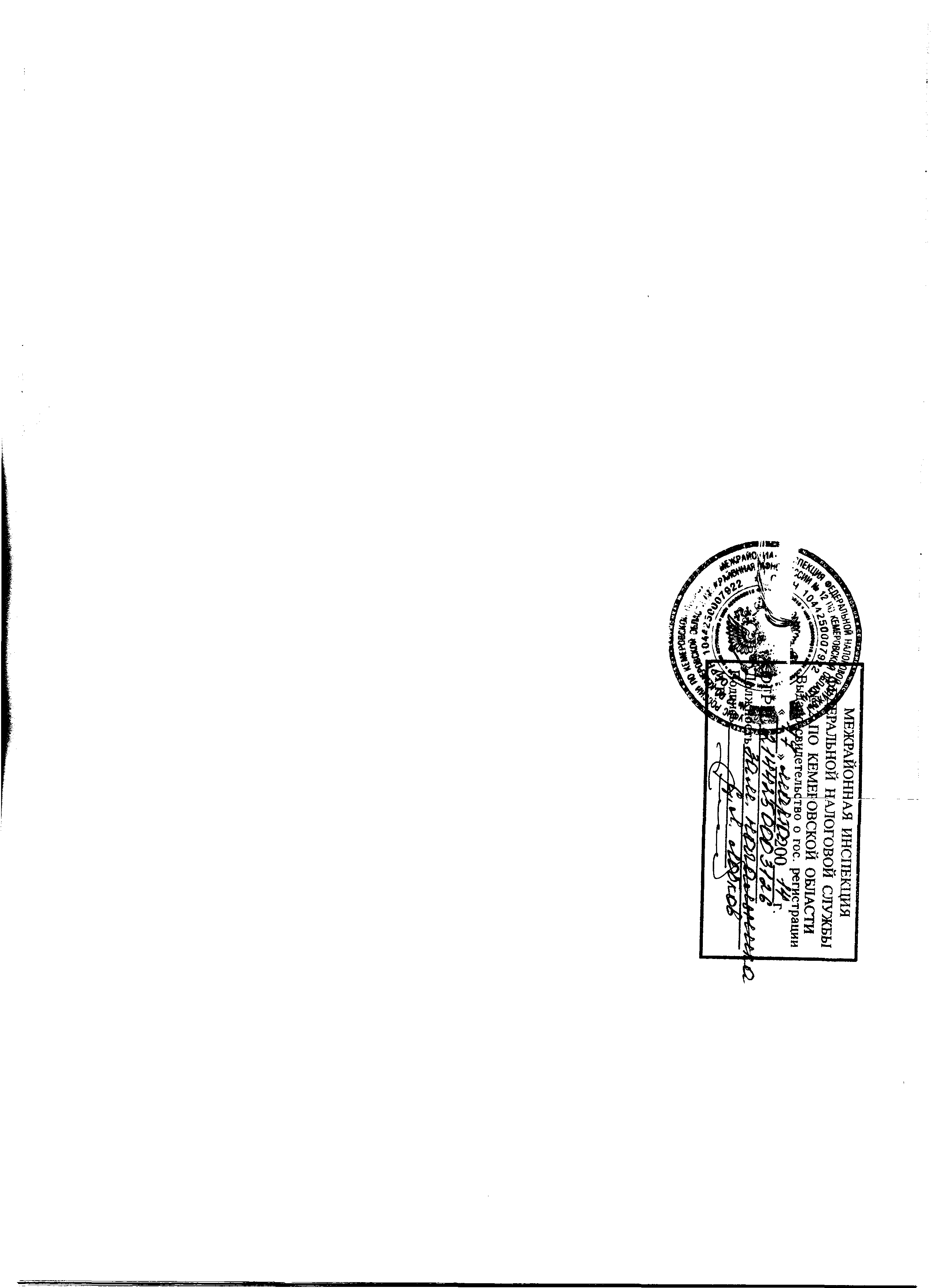 